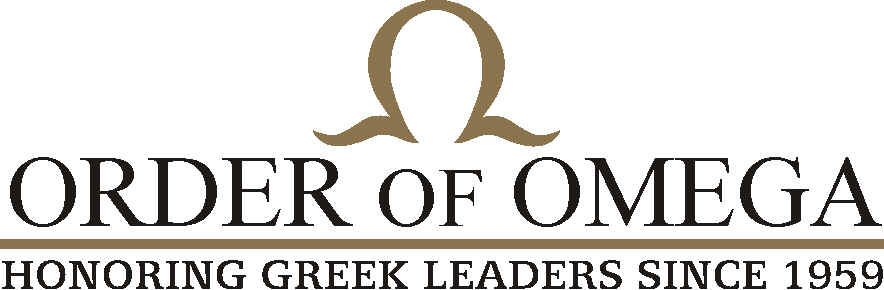 Application PacketDear Student:Welcome to the University of California, Merced, Order of Omega Application Process.  We hope you will enjoy your involvement, and encourage you to be yourself, relax and have fun.  Here is a brief explanation of the forms you will read or complete in the process.APPLYING FOR MEMBERSHIP INTO THE ORDER OF OMEGAThe Chi Iota Chapter of The Order of Omega has two membership application periods.  The first intake period (fall semester) usually occurs for during the end of October, beginning of November, while the spring semester membership application period takes place at the end of March, beginning of April.REQUIREMENTS FOR APPLICATIONTo apply for membership into The Order of Omega, you must have attained these minimum qualifications:Junior or Senior Standing3.00 Cumulative GPAActive involvement in the following areas:  Chapter Leadership, Campus Leadership, and Community ServiceREQUIREMENTS FOR MEMBERSHIPMembership in The Order of Omega requires the following:Payment of a one-time $50 membership fee and $50 per semester membership fee.Regular attendance at chapter meetingsActive involvement in the activities and events that The Order of Omega sponsorsRepresent the high ideals of UC Merced' s Fraternity and Sorority Life CommunityALL APPLICATION MATERIALS MUST BE SUBMITTED TO:ucmorderofomega@gmail.comDue date: 2-27-2017University of California, MercedOrder Of Omega ApplicationSpring 2017All application materials must be submitted to:ucmorderofomega@gmail.comDue date: 2-27-2017Order Of Omega is an active organization consisting of 3% of the Fraternity and Sorority Life population at UC Merced. The membership is comprised of those individuals that have excelled in leadership, scholarship, service, and friendship dedication in the UC Merced Fraternity and Sorority Life community. Members are expected to attend all meetings and participate in the activities of the organization. Therefore, all prospective members are asked to make a commitment to Order of Omega. By returning this complete application, you will have made such an agreement if you are selected for membership.PERSONAL INFORMATIONName:						Class Standing: 	Phone:				Student ID #:			E-mail Address:	School Address:	Permanent Address:	Anticipated Date of Graduation:	Chapter Affiliation:				Month and Year Initiated:	Day, time, and place of your weekly Fraternity/Sorority Meeting:	SCHOLARSHIPCumulative GPA:	Number of times on Dean’s List:	Please list any scholarships you have received:	APPLICATION QUESTIONSPlease answer the following questions on a typed on a separate page and attach to the application:Sorority/Fraternity Involvement:  1)	List any offices you have held and awards and honors you have received in your fraternity, sorority, council, etc.  Include dates, when applicable. EX:  Alpha Beta; Vice President, Spring 2008 – 2009Activities:  2)	Please list all non-sorority/fraternity activities.  If you held an office, or if you received special recognition for that activity, indicate in parentheses.  EX:  Chess Club, August 2006 – February 2007 (Outstanding Volunteer of the Month Award)Personal Statement:  3)	Order of Omega recognizes achievement and excellence both within and outside the UC Merced community.  In a brief concise statement, please describe your greatest accomplishment.General Questions:4)	How did you become interested in the Order of Omega?5)	Please describe extracurricular activities, leadership experience, and/or work experience you may have and discuss how these experiences will contribute to the success of the Order of Omega. 6)	What personal qualities, characteristics, strengths, and/or talents do you possess which will assist you as a member of the Order of Omega?Grade ReleaseThis is to certify that the information contributed herein is accurate, and I hereby give permission to the Office of Student Life to check my GPA standing.  I understand that this information will be shared with members of a selection committee for evaluation and the Order of Omega chapter each semester.Signature of Applicant: ______________________________________________         Date:____________